З А Я В Л Е Н И Еза издаване на разрешение за поставяне на преместваеми обекти(Уникален идентификатор на административната услуга - 1989)1.  …………………………………………………………………………….………………...,(посочете трите имена на физическото лице или наименованието на юридическото лице)ЕГН/ЕИК…………………………….,постоянен/настоящ адрес или адрес на управление на юридическото лице: гр./с. ………………………, община ……….………………, област …….…………………,ул. (ж.к.) ……………………..………..…………, тел.: …………………...…………………,електронна поща ………………………………..юридическото лице се представлява от ……..…………………………………………………………………………………………………..……………………………………………….(трите имена на представителя/пълномощника и ЕГН)№/дата на пълномощното …………………………………….2. …………………………………………………………………………….………………...,(посочете трите имена на физическото лице или наименованието на юридическото лице)ЕГН/ЕИК…………………………….,постоянен/настоящ адрес или адрес на управление на юридическото лице: гр./с. ………………………, община ……….………………, област …….…………………,ул. (ж.к.) ……………………..………..…………, тел.: …………………...…………………,електронна поща ………………………………..юридическото лице се представлява от ……..…………………………………………………………………………………………………..……………………………………………….(трите имена на представителя/пълномощника и ЕГН)№/дата на пълномощното …………………………………….Заявявам желанието си да ми бъде издадено разрешение за поставяне на преместваем/и обект/и: …………………………………………………………………………………………………………………………..……………………………………………(описва се видът на преместваемия обект)съгласно чл. 56 и чл. 57 от ЗУТ и Наредбата за разполагане на преместваемите обекти за търговски и други обслужващи дейности и елементите на градското обзавеждане на територията на Община Златарица (приета от Общински съвет – Златарица) , намиращ/и се в ПИ ………………………… парцел (УПИ)……………………, кв. ……………… по плана на гр./с. ………………….……………………………………., общ. ……………………..област ………………………………………, който се намира на адрес: ...……………...……………………………..…….……...…………………………….………………..............……………………………..…….……...…………………………….(ж.к., бул., ул., сграда, №, вх., ет., ап.)	Прилагам следните документи:1.Документ за собственост (отстъпено право на строеж) № …............./….………2. Ситуационна схема и детайли с оказан начин на поставяне. 3.Документ за платена такса, освен ако плащането е извършено по електронен път.Плащането е извършено по електронен път (отбележете със знак , когато плащането е извършено по електронен път).	4.Други документи: ………………………...………………………………………….Желая издаденият индивидуален административен акт да бъде получен:Лично от звеното за административно обслужване.Чрез лицензиран пощенски оператор на адрес: .............................................................................................................................................................................................................като декларирам, че пощенските разходи са за моя сметка, платими при получаването на акта за вътрешни пощенски пратки, и съм съгласен документите да бъдат пренасяни от оператора за служебни цели. Индивидуалният административен акт да бъде изпратен:като вътрешна препоръчана пощенска пратка;като вътрешна куриерска пратка;като международна препоръчана пощенска пратка.По електронен път чрез Системата за сигурно електронно връчване;По електронен път на електронна поща ……………………………………….…Вид услуга:обикновена, срок до 14 дни – 30 лв.;Дата: ......................... г.					Заявител: .................................(подпис)ОБЩИНА ЗЛАТАРИЦА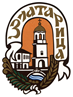 ДО ГЛАВНИЯ АРХИТЕКТНА ОБЩИНА ЗЛАТАРИЦАВх. № …………………………..Дата: ………….………………..